ΣΥΛΛΟΓΟΣ ΕΚΠΑΙΔΕΥΤΙΚΩΝ Π. Ε.          ΑΜΑΡΟΥΣΙΟΥ                                                    Μαρούσι 16 – 1 – 2017 Ταχ. Δ/νση: Κηφισιάς 211                                                Αρ. Πρ. : 34  Τ.Κ.  15124 Μαρούσι Τηλ. : 210 8020697Fax :  210 8028620  Πληροφορίες: κος Πολυχρονιάδης Δ. (6945394406)                                                                  Δικτυακός τόπος: http//: www.syllogosekpaideutikonpeamarousiou.gr     ΨΗΦΙΣΜΑ ΣΥΜΠΑΡΑΣΤΑΣΗΣ Την Τρίτη 17 Ιανουαρίου δικάζεται στο Τριμελές Εφετείο Κακουργημάτων Πειραιά ο φοιτητής Γιώργος Καλλινάκης, με τις κακουργηματικές κατηγορίες και μάλιστα με την επιβαρυντική συνδρομή του «κουκουλονόμου». Οι κατηγορίες αυτές είναι ψευδείς, ανυπόστατες, αναπόδεικτες και άδικες για το νεαρό φοιτητή, ο οποίος μαζί με χιλιάδες από εμάς συμμετείχε στην παλλαϊκή συγκέντρωση που έλαβε χώρα στο Κερατσίνι μία μέρα μετά τη δολοφονία από τη Χρυσή Αυγή του αγωνιστή Παύλου Φύσσα. Ο φοιτητής και συνδικαλιστής στον φοιτητικό Σύλλογο της Σχολής Εφαρμοσμένων Μαθηματικών και Φυσικών επιστημών, συμμετείχε στην αντιφασιστική διαδήλωση στις 17-9-2013 με το μπλοκ του Φοιτητικού Συλλόγου του, με ακάλυπτα τα χαρακτηριστικά του, όπως όλοι μας, διαδηλώνοντας ενάντια στη δολοφονική δράση της νεοναζιστικής Χρυσής Αυγής, ενάντιο στο φασισμό, τον εθνικισμό, το ρατσισμό. Όμως, οι δυνάμεις της αστυνομίας, επεφύλαξαν απέναντι στους χιλιάδες διαδηλωτές εκείνης της νύχτας ακραία σκληρότητα και επιτέθηκαν σε πολλά σημεία της διαδήλωσης με δακρυγόνα και γκλομπ επιχειρώντας να τη διαλύσουν και να εκδιώξουν τους χιλιάδες πολίτες που συνέρρεαν στο σημείο της δολοφονίας. Στο πλαίσιο αυτής της επιχείρησης της αστυνομίας και συγκεκριμένα κατά τη διάρκεια αναίτιας επίθεσής της σε ομάδα διαδηλωτών που περπατούσαν  ειρηνικά προς το σημείο όπου θα διαλύονταν, ο Γ. Καλλινάκης χτυπήθηκε αναίτια, άδικα και βάναυσα στο σώμα και στο κεφάλι από τους  αστυνομικούς που όρμησαν με μηχανές και συνελήφθη μαζί με δεκάδες άλλους χωρίς απολύτως κανένα λόγο. Παραπέμπεται δε στο δικαστήριο με ψευδείς και άδικες κατηγορίες, γεγονός που καταδεικνύει την προσπάθεια τρομοκράτησης και εκφοβισμού από την πλευρά των αστυνομικών δυνάμεων ολόκληρου του κινήματος ενάντια στη δράση της Χρυσής Αυγής, ενάντιο στον φασισμό και το ρατσισμό.Καταγγέλλουμε τις συλλήψεις όλων των διαδηλωτών εκείνης της ημέρας που άδικα και αναίτια και αφού χτυπήθηκαν άγρια από τους αστυνομικούς, προσήχθησαν στη ΓΑΔΑ και τους απαγγέλθηκαν κακουργηματικές κατηγορίες.Απαιτούμε την απόσυρση όλων των κατηγοριών, απαιτούμε την αθώωση των κατηγορουμένων και του Γιώργου Καλλινάκη, που δικάζεται από το Τριμελές Εφετείο Κακουργημάτων Πειραιά.Καλούμε σε παράσταση αλληλεγγύης την Τρίτη 17 Ιανουαρίου στο Δικαστικό Μέγαρο του Πειραιά (οδ.Σκουζέ και Φίλωνος).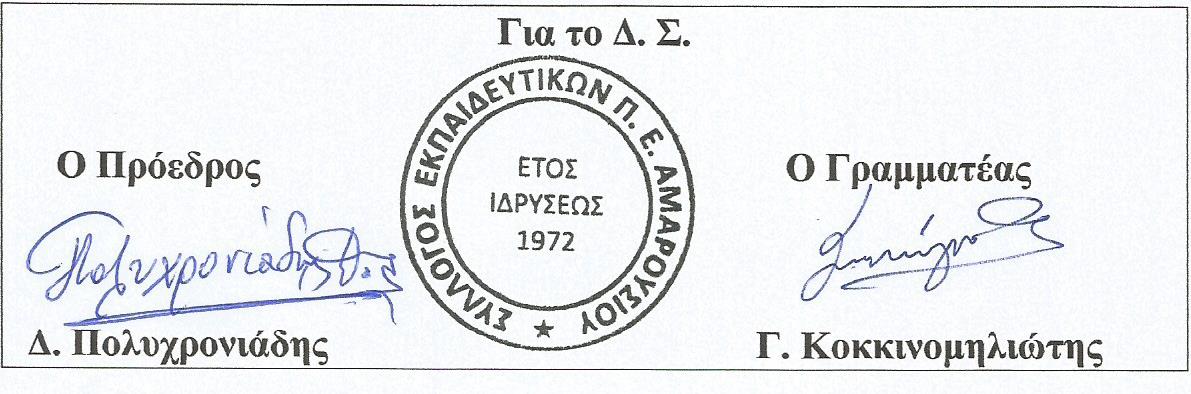 